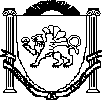 Республика Крым Белогорский районЗуйский сельский совет 11 -я сессия 2 -го созываРЕШЕНИЕ09 июля 2020			№ 48Об утверждении отчета об исполнении бюджета муниципального образования Зуйское сельское поселение Белогорского район Республики Крымза 2019 год	В соответствии со статьей 264.6 Бюджетного кодекса Российской Федерации, Уставом муниципального образования Зуйское сельское поселение Белогорский район Республики Крым, утвержденного решением 3-й сессией 1-го созыва Зуйского сельского совета Белогорского района Республики Крым от 05.11.2014№15, Положением о бюджетном процессе в муниципальном образовании Зуйское сельское поселение Белогорского района Республики Крым, утвержденного решением 42-й сессией 1-го созыва Зуйского сельского совета Белогорского района Республики Крым от 08.11. 2017 № 422Зуйский сельский совет РЕШИЛ:Утвердить отчет об исполнении бюджета муниципального образования Зуйское сельское поселение Белогорского района Республики Крым за 2018 год (по форме 0503117) согласно приложению №1 к настоящему решению по доходам в сумме 20 952 977,44 рублей, по расходам в сумме 20 507 235,24 рублей с превышением доходов над расходами (профицит бюджета муниципального образования) в сумме 445 742,0 руб.Утвердить сведения об исполнении бюджета муниципального образования Зуйское сельское поселение Белогорского района Республики Крым за 2019 год по следующим показателям:по доходам бюджета муниципального образования Зуйское сельское поселение Белогорского района Республики Крым за 2019 год по кодам классификации доходов бюджетов согласно приложению № 2 к настоящему решению;по ведомственной структуре расходов муниципального образования Зуйское сельское поселение Белогорского района Республики Крым за 2019 год согласно приложению №3 к настоящему решению;по распределению расходов бюджета муниципального образования Зуйское сельское поселение Белогорского района Республики  Крым  по  разделам, подразделам, целевым статьям, видам расходов за 2019 год согласно приложению №4 к настоящему решению;по распределению расходов бюджета муниципального образования Зуйское сельское поселение Белогорского района Республики Крым по целевым статьям (муниципальным программам и непрограммным направлениям деятельности), группам видов расходов, разделам, подразделам классификации расходов бюджетов за 2019 год согласно приложению №5 к настоящему решению;по источникам финансирования дефицита бюджета муниципального образования Зуйское сельское поселение Белогорского района Республики Крым за 2019 год по кодам классификации источников финансирования дефицитов бюджетов согласно приложению №6 к настоящему решению;по кредиторской и дебиторской задолженности муниципального образования Зуйское сельское поселение Белогорского района Республики Крым по состоянию на 31.12.2019 согласно приложению №7 к настоящему решению;о расходовании средств резервного фонда администрацией Зуйское сельское поселение Белогорского района Республики Крым за 2019 год согласно приложению №8 к настоящему решению;Настоящее Решение подлежит обнародованию на официальном Портале Правительства Республики Крым на странице муниципального образования Белогорский район (http:belogorskiy.rk.gov.ru) в разделе «Муниципальные образования района», подраздел «Зуйское сельское поселение», а также на информационном стенде Зуйского сельского совета, расположенного по адресу 279630, Республика Крым, Белогорский район, п. Зуя, ул.Шоссейная,64Председатель Зуйского сельского совета-глава администрации Зусйкого сельского поселения	А.А.ЛахинПриложение 1к решению Зуйского сельского совета Белогорского района Республики Крым от " 09 " июля 2020  №48	"Об утверждение отчета об исполнении бюджета муниципального образованияЗуйское сельское поселение Белогорского района Республики Крым за 2019 год»1. Доходы бюджета(рублей)1. Доходы бюджета(рублей)Приложение 2к решению Зуйского Крым от "07"июля 2 исполнении бюджет поселение БелогорДоходы бюджета муниципального образования Зуйское сельское поселение Белогорского района Республики Крым за 201бюджетовсельского совета Б 020 № 48 «Об утвер а муниципального о ского района Респуб9 год  по кодамПриложение 3к решению Зуйского сельского совета Белогорского района Республики Крым от "09 "июля 2020 № 48 "Об утверждении годового отчета об исполнении бюджета мунициципального образование Зуйское сельское поселение Белогорского района Республики Крым на 2019 год "Ведомственная структура расходов бюджета муниципального образования Зуйское сельское поселение Белогорского района Республики Крым на 2019 год(рублей)Приложение 4к решению Зуйского сельского совета Белогорского района Республики Крым от "09 "июля 2020 № 48 "Об утверждении годового отчета об исполнении бюджета мунициципального образование Зуйское сельское поселение Белогорского района Республики Крым на 2019 год "Распределению расходов бюджета муниципального образования Зуйское сельское поселение Белогорского района Республики Крым по разделам, подразделам, целевым статьям, видам расходов за 2019 год(рублей)Приложение 5к решению Зуйского сельского совета Белогорского района Республики Крым от" 09 "июля 2020 № 48 "Об утверждении годового отчета об исполнении бюджета мунициципального образование Зуйское сельское поселение Белогорского района Республики Крым на 2019 год "Распределению расходов бюджета муниципального образования Зуйское сельское поселение Белогорского района Республики Крым по разделам, подразделам, целевым статьям, видам расходов за 2019 год(рублей)Приложение № 6к решению 11 -й сессии Зуйского сельского совета Белогорского района совета Республики Крым2-го созыва от " 09" июля 2020 . № 48«Об утверждении отчета об исполнении бюджета муниципального образования Зуйское селькое поселение Белогорского района Республики Крым на 2019 год»Источники финансирования дефицита бюджета муниципального образования Зуйское сельское поселение Белогорского района Республики Крым за 2019 годПриложение 7к решению Зуйского сельского совета Белогорского районного совета Республики Крым -го созыва от «09 »июля 2020 №48 «Об утверждении годового отчета об исполнении бюджета муниципального образования Зуйское сельское поселение Белогорского района Республики Крым за 2019 год»Сведенияо кредиторской и дебиторской задолженности бюджетамуниципального образования Зуйское сельское поселение Белогорского района Республики Крым по состоянию на 31.12.2019 годаПриложение № 8к решению 11 -й сессии Зуйского сельского совета Белогорского района совета Республики Крым2-го созыва от « 09 »июля 2020 год№ 48 "Об утверждении отчета об исполнении бюджетамуниципального образования Зуйское сельское поселение Белогорского района Республики Крым за 2019 года»Сведения о расходовании средств резервного фонда администрации Зуйского сельского поселения Белогорского района Республики Крым за 2019 год(тыс.руб.)Наименование показателяКод строкиКод дохода по бюджетной классификацииУтвержденные бюджетные назначенияИсполненоНеисполненные назначения123456Доходы бюджета - всего010X18 147 541,9720 952 977,440,00в том числе:НАЛОГОВЫЕ И НЕНАЛОГОВЫЕ ДОХОДЫ010000 100000000000000009 539 800,0012 349 997,490,00НАЛОГИ НА ПРИБЫЛЬ, ДОХОДЫ010000 101000000000000003 630 900,003 967 385,860,00Налог на доходы физических лиц010000 101020000100001103 630 900,003 967 385,860,00Налог на доходы физических лиц с доходов, источником которых является налоговый агент, за исключением доходов, в отношении которых исчисление и уплата налога осуществляются в соответствии со статьями 227, 227.1 и 228 Налогового кодекса Российской Федерации010000 101020100100001103 049 900,003 695 076,100,00Налог на доходы физических лиц с доходов, источником которых является налоговый агент, за исключением доходов, в отношении которых исчисление и уплата налога осуществляются всоответствии со статьями 227, 227.1 и 228 Налогового кодекса Российской Федерации (сумма платежа (перерасчеты, недоимка и задолженность по соответствующему платежу, в том числе по   отмененному)010000 101020100110001100,003 696 882,410,00Налог на доходы физических лиц с доходов, источником которых является налоговый агент, за исключением доходов, в отношении которых исчисление и уплата налога осуществляются в соответствии со статьями 227, 227.1 и 228 Налогового кодекса Российской Федерации (пени посоответствующему платежу)010000 101020100121001100,002 135,240,00Налог на доходы физических лиц с доходов, источником которых является налоговый агент, за исключением доходов, в отношении которых исчисление и уплата налога осуществляются в соответствии со статьями 227, 227.1 и 228 Налогового кодекса Российской Федерации (суммыденежных взысканий (штрафов) по соответствующему платежу согласно законодательству Российской Федерации)010000 101020100130001100,00777,450,00Налог на доходы физических лиц с доходов, источником которых является налоговый агент, за исключением доходов, в отношении которых исчисление и уплата налога осуществляются в соответствии со статьями 227, 227.1 и 228 Налогового кодекса Российской Федерации (прочиепоступления)010000 101020100140001100,00-4 719,000,00Налог на доходы физических лиц с доходов, полученных от осуществления деятельности физическими лицами, зарегистрированными в качестве индивидуальных предпринимателей,нотариусов, занимающихся частной практикой, адвокатов, учредивших адвокатские кабинеты, и других лиц, занимающихся частной практикой в соответствии со статьей 227 Налогового кодекса Российской Федерации010000 10102020010000110363 100,00242 385,79120 714,21Налог на доходы физических лиц с доходов, полученных от осуществления деятельности физическими лицами, зарегистрированными в качестве индивидуальных предпринимателей,нотариусов, занимающихся частной практикой, адвокатов, учредивших адвокатские кабинеты, и других лиц, занимающихся частной практикой в соответствии со статьей 227 Налогового кодекса Российской Федерации (сумма платежа (перерасчеты, недоимка и задолженность по соответствующему платежу,  в том числе по отмененному)010000 101020200110001100,00241 833,400,00Налог на доходы физических лиц с доходов, полученных от осуществления деятельности физическими лицами, зарегистрированными в качестве индивидуальных предпринимателей,нотариусов, занимающихся частной практикой, адвокатов, учредивших адвокатские кабинеты, и других лиц, занимающихся частной практикой в соответствии со статьей 227 Налогового кодекса Российской Федерации (пени по соответствующему платежу)010000 101020200121001100,00502,390,00Налог на доходы физических лиц с доходов, полученных от осуществления деятельности физическими лицами, зарегистрированными в качестве индивидуальных предпринимателей,нотариусов, занимающихся частной практикой, адвокатов, учредивших адвокатские кабинеты, и других лиц, занимающихся частной практикой в соответствии со статьей 227 Налогового кодекса Российской Федерации (суммы денежных взысканий (штрафов) по соответствующему платежу согласно законодательству Российской Федерации)010000 101020200130001100,0050,000,00Налог на доходы физических лиц с доходов, полученных физическими лицами в соответствии состатьей 228 Налогового кодекса Российской Федерации010000 10102030010000110217 900,0029 923,97187 976,03Налог на доходы физических лиц с доходов, полученных физическими лицами в соответствии со статьей 228 Налогового кодекса Российской Федерации (сумма платежа (перерасчеты, недоимка и задолженность по соответствующему платежу, в том числе по отмененному)010000 101020300110001100,0030 309,100,00Налог на доходы физических лиц с доходов, полученных физическими лицами в соответствии со статьей 228 Налогового кодекса Российской Федерации (пени по соответствующему платежу)010000 101020300121001100,00319,080,00Налог на доходы физических лиц с доходов, полученных физическими лицами в соответствии со статьей 228 Налогового кодекса Российской Федерации (суммы денежных взысканий (штрафов) по соответствующему платежу согласно законодательству Российской Федерации)010000 101020300130001100,00-704,210,00НАЛОГИ НА СОВОКУПНЫЙ ДОХОД010000 10500000000000000215 800,00148 692,8067 107,20Единый сельскохозяйственный налог010000 10503000010000110215 800,00148 692,8067 107,20Единый сельскохозяйственный налог010000 10503010010000110215 800,00148 692,8067 107,20Единый сельскохозяйственный налог (сумма платежа (перерасчеты, недоимка и задолженность посоответствующему платежу, в том числе по отмененному)010000 105030100110001100,00118 785,000,00Единый сельскохозяйственный налог (пени по соответствующему платежу)010000 105030100121001100,0029 407,800,00Единый сельскохозяйственный налог (суммы денежных взысканий (штрафов) по соответствующемуплатежу согласно законодательству Российской Федерации)010000 105030100130001100,00500,000,00НАЛОГИ НА ИМУЩЕСТВО010000 106000000000000001 495 000,002 096 991,370,00Земельный налог010000 106060000000001101 495 000,002 096 991,370,00Земельный налог с организаций010000 10606030000000110982 070,00682 254,54299 815,46Земельный налог с организаций, обладающих земельным участком, расположенным в границахсельских поселений010000 10606033100000110982 070,00682 254,54299 815,46Земельный налог с организаций, обладающих земельным участком, расположенным в границахсельских поселений (сумма платежа (перерасчеты, недоимка и задолженность по соответствующему платежу, в том числе по отмененному)010000 106060331010001100,00671 820,460,00Наименование показателяКод строкиКод дохода по бюджетной классификацииУтвержденные бюджетные назначенияИсполненоНеисполненные назначения123456Земельный налог с организаций, обладающих земельным участком, расположенным в границахсельских поселений (пени по соответствующему платежу)010000 106060331021001100,0010 434,080,00Земельный налог с физических лиц010000 10606040000000110512 930,001 414 736,830,00Земельный налог с физических лиц, обладающих земельным участком, расположенным в границахсельских поселений010000 10606043100000110512 930,001 414 736,830,00Земельный налог с физических лиц, обладающих земельным участком, расположенным в границах сельских поселений (сумма платежа (перерасчеты, недоимка и задолженность по соответствующемуплатежу, в том числе по отмененному)010000 106060431010001100,001 412 145,590,00Земельный налог с физических лиц, обладающих земельным участком, расположенным в границахсельских поселений (пени по соответствующему платежу)010000 106060431021001100,002 591,240,00ДОХОДЫ ОТ ИСПОЛЬЗОВАНИЯ ИМУЩЕСТВА, НАХОДЯЩЕГОСЯ В ГОСУДАРСТВЕННОЙ ИМУНИЦИПАЛЬНОЙ СОБСТВЕННОСТИ010000 111000000000000002 001 400,003 038 731,840,00Доходы, получаемые в виде арендной либо иной платы за передачу в возмездное пользование государственного и муниципального имущества (за исключением имущества бюджетных и автономных учреждений, а также имущества государственных и муниципальных унитарных предприятий, в томчисле казенных)010000 111050000000001201 969 900,003 013 981,840,00Доходы, получаемые в виде арендной платы за земли после разграничения государственной собственности на землю, а также средства от продажи права на заключение договоров аренды указанных земельных участков (за исключением земельных участков бюджетных и автономныхучреждений)010000 111050200000001201 856 400,002 927 762,190,00Доходы, получаемые в виде арендной платы, а также средства от продажи права на заключение договоров аренды за земли, находящиеся в собственности сельских поселений (за исключением земельных участков муниципальных бюджетных и автономных учреждений)010000 111050251000001201 856 400,002 927 762,190,00Доходы от сдачи в аренду имущества, находящегося в оперативном управлении органов государственной власти, органов местного самоуправления, государственных внебюджетных фондов и созданных ими учреждений (за исключением имущества бюджетных и автономных учреждений)010000 11105030000000120113 500,0086 219,6527 280,35Доходы от сдачи в аренду имущества, находящегося в оперативном управлении органов управления сельских поселений и созданных ими учреждений (за исключением имущества муниципальныхбюджетных и автономных учреждений)010000 11105035100000120113 500,0086 219,6527 280,35Платежи от государственных и муниципальных унитарных предприятий010000 1110700000000012031 500,0024 750,006 750,00Доходы от перечисления части прибыли государственных и муниципальных унитарных предприятий,остающейся после уплаты налогов и обязательных платежей010000 1110701000000012031 500,0024 750,006 750,00Доходы от перечисления части прибыли, остающейся после уплаты налогов и иных обязательных платежей муниципальных унитарных предприятий, созданных сельскими поселениями010000 1110701510000012031 500,0024 750,006 750,00ДОХОДЫ ОТ ПРОДАЖИ МАТЕРИАЛЬНЫХ И НЕМАТЕРИАЛЬНЫХ АКТИВОВ010000 1140000000000000076 100,0076 160,700,00Доходы от реализации имущества, находящегося в государственной и муниципальной собственности (за исключением движимого имущества бюджетных и автономных учреждений, а также имущества государственных и муниципальных унитарных предприятий, в том числе казенных)010000 1140200000000000076 100,0076 160,700,00Доходы от реализации имущества, находящегося в собственности сельских поселений (заисключением имущества муниципальных бюджетных и автономных учреждений, а также имущества муниципальных унитарных предприятий, в том числе казенных), в части реализации материальных запасов по указанному имуществу010000 1140205010000044076 100,0076 160,700,00Доходы от реализации имущества, находящегося в оперативном управлении учреждений, находящихся в ведении органов управления сельских поселений (за исключением имуществамуниципальных бюджетных и автономных учреждений), в части реализации материальных запасов поуказанному имуществу010000 1140205210000044076 100,0076 160,700,00ПРОЧИЕ НЕНАЛОГОВЫЕ ДОХОДЫ010000 117000000000000002 120 600,003 022 034,920,00Невыясненные поступления010000 117010000000001800,00-2 400,300,00Невыясненные поступления, зачисляемые в бюджеты сельских поселений010000 117010501000001800,00-2 400,300,00Прочие неналоговые доходы010000 117050000000001802 120 600,003 024 435,220,00Прочие неналоговые доходы бюджетов сельских поселений010000 117050501000001802 120 600,003 024 435,220,00БЕЗВОЗМЕЗДНЫЕ ПОСТУПЛЕНИЯ010000 200000000000000008 607 741,978 602 979,954 762,02БЕЗВОЗМЕЗДНЫЕ ПОСТУПЛЕНИЯ ОТ ДРУГИХ БЮДЖЕТОВ БЮДЖЕТНОЙ СИСТЕМЫРОССИЙСКОЙ ФЕДЕРАЦИИ010000 202000000000000008 607 741,978 607 741,950,02Дотации бюджетам бюджетной системы Российской Федерации010000 202100000000001505 914 405,005 914 405,000,00Дотации на выравнивание бюджетной обеспеченности010000 202150010000001505 914 405,005 914 405,000,00Дотации бюджетам сельских поселений на выравнивание бюджетной обеспеченности010000 202150011000001505 914 405,005 914 405,000,00Субсидии бюджетам бюджетной системы Российской Федерации (межбюджетные субсидии)010000 2022000000000015075 696,0075 696,000,00Прочие субсидии010000 2022999900000015075 696,0075 696,000,00Прочие субсидии бюджетам сельских поселений010000 2022999910000015075 696,0075 696,000,00Субвенции бюджетам бюджетной системы Российской Федерации010000 20230000000000150196 496,00196 496,000,00Субвенции местным бюджетам на выполнение передаваемых полномочий субъектов РоссийскойФедерации010000 202300240000001504 813,004 813,000,00Субвенции бюджетам сельских поселений на выполнение передаваемых полномочий субъектовРоссийской Федерации010000 202300241000001504 813,004 813,000,00Субвенции бюджетам сельских поселений на выполнение передаваемых полномочий субъектов Российской Федерации (в рамках не программных расходов органов государственной власти Республики Крым полномочия в сфере административной ответственности)010000 202300241010001504 813,004 813,000,00Субвенции бюджетам на осуществление первичного воинского учета на территориях, где отсутствуютвоенные комиссариаты010000 20235118000000150191 683,00191 683,000,00Субвенции бюджетам сельских поселений на осуществление первичного воинского учета натерриториях, где отсутствуют военные комиссариаты010000 20235118100000150191 683,00191 683,000,00Иные межбюджетные трансферты010000 202400000000001502 421 144,972 421 144,950,02Межбюджетные трансферты, передаваемые бюджетам муниципальных образований наосуществление части полномочий по решению вопросов местного значения в соответствии с заключенными соглашениями010000 202400140000001502 421 144,972 421 144,950,02Межбюджетные трансферты, передаваемые бюджетам сельских поселений из бюджетовмуниципальных районов на осуществление части полномочий по решению вопросов местного значения в соответствии с заключенными соглашениями010000 202400141000001502 421 144,972 421 144,950,02ВОЗВРАТ ОСТАТКОВ СУБСИДИЙ, СУБВЕНЦИЙ И ИНЫХ МЕЖБЮДЖЕТНЫХ ТРАНСФЕРТОВ,ИМЕЮЩИХ ЦЕЛЕВОЕ НАЗНАЧЕНИЕ, ПРОШЛЫХ ЛЕТ010000 219000000000000000,00-4 762,000,00Возврат остатков субсидий, субвенций и иных межбюджетных трансфертов, имеющих целевоеназначение, прошлых лет из бюджетов сельских поселений010000 219000001000001500,00-4 762,000,00Возврат прочих остатков субсидий, субвенций и иных межбюджетных трансфертов, имеющих целевоеназначение, прошлых лет из бюджетов сельских поселений010000 219600101000001500,00-4 762,000,00Код по бюджетной классификацииНаименование доходаутверждено на 20191231 00 00000 00 0000 000НАЛОГОВЫЕ И НЕНАЛОГОВЫЕ ДОХОДЫ9 463 700,001 01 00000 00 0000 000НАЛОГИ НА ПРИБЫЛЬ, ДОХОДЫ3 630 900,001 01 02000 01 0000 000Налог на доходы физических лиц3 630 900,001 01 02010 01 0000 110Налог на доходы физических лиц с доходов, источником которых является налоговый агент, заисключением доходов, в отношении которых исчисление и уплата налога осуществляются в соответствии со статьями 227, 227.1 и 228 Налогового кодекса Российской Федерации3 049 900,001 01 02020 01 0000 110Налог на доходы физических лиц с доходов, полученных от осуществления деятельности физическими лицами, зарегистрированными в качестве индивидуальных предпринимателей, нотариусов, занимающихся частной практикой, адвокатов, учредивших адвокатские кабинеты, и других лиц, занимающихся частной практикой в соответствии со статьей 227 Налогового кодекса Российской Федерации363 100,001 01 02030 01 0000 110Налог на доходы физических лиц с доходов, полученных физическими лицами в соответствии со статьей228 Налогового кодекса Российской Федерации217 900,001 05 00000 00 0000 000НАЛОГИ НА СОВОКУПНЫЙ ДОХОД215 800,001 05 03000 01 0000 110Единый сельскохозяйственный налог215 800,001 05 03010 01 0000 110Единый сельскохозяйственный налог215 800,001 06 00000 00 0000 000НАЛОГИ НА ИМУЩЕСТВО1 495 000,001 06 06000 00 0000 110Земельный налог1 495 000,001 06 06030 00 0000 110Земельный налог с организаций982 070,001 06 06033 10 0000 110Земельный налог с организаций, обладающих земельным участком, расположенным в границах сельскихпоселений982 070,001 06 06040 00 0000 110Земельный налог с физических лиц512 930,001 06 06043 10 0000 110Земельный налог с физических лиц, обладающих земельным участком, расположенным в границахсельских поселений512 930,001 11 00000 00 0000 000ДОХОДЫ ОТ ИСПОЛЬЗОВАНИЯ ИМУЩЕСТВА, НАХОДЯЩЕГОСЯ В ГОСУДАРСТВЕННОЙ И МУНИЦИПАЛЬНОЙ СОБСТВЕННОСТИ2 001 400,001 11 05025 10 0000 120Доходы, получаемые в виде арендной платы, а также средства от продажи права на заключение договоров аренды за земли, находящиеся в собственности сельских поселений (за исключением земельных участков муниципальных бюджетных и автономных учреждений)1 856 400,001 11 05035 10 0000 120Доходы от сдачи в аренду имущества, находящегося в оперативном управлении органов управлениясельских поселений и созданных ими учреждений (за исключением имущества муниципальных бюджетных и автономных учреждений)113 500,001 11 07015 10 0000 120Доходы от перечисления части прибыли, остающейся после уплаты налогов и иных обязательных платежей муниципальных унитарных предприятий, созданных сельскими поселениями31 500,001 14 00000 00 0000 000ДОХОДЫ ОТ ПРОДАЖИ МАТЕРИАЛЬНЫХ И НЕМАТЕРИАЛЬНЫХ АКТИВОВ1 14 02052 10 0000 440Доходы от реализации имущества, находящегося в оперативном управлении учреждений, находящихся в ведении органов управления сельских поселений (за исключением имущества муниципальных бюджетных и автономных учреждений), в части реализации материальных запасов по указанному имуществу1 17 00000 00 0000 000ПРОЧИЕ НЕНАЛОГОВЫЕ ДОХОДЫ2 120 600,001 17 05050 10 0000 180Прочие неналоговые доходы бюджетов сельских поселений2 120 600,002 00 00000 00 0000 000БЕЗВОЗМЕЗДНЫЕ ПОСТУПЛЕНИЯ8 607 741,972 02 00000 00 0000 000БЕЗВОЗМЕЗДНЫЕ ПОСТУПЛЕНИЯ ОТ ДРУГИХ БЮДЖЕТОВ БЮДЖЕТНОЙ СИСТЕМЫРОССИЙСКОЙ ФЕДЕРАЦИИ8 607 741,972 02 10000 00 0000 150Дотации бюджетам бюджетной системы Российской Федерации5 914 405,002 02 15001 10 0000 150Дотации бюджетам сельских поселений на выравнивание бюджетной обеспеченности5 914 405,002 02 20000 00 0000 150Субсидии бюджетам бюджетной системы Российской Федерации (межбюджетные субсидии)75 696,002 02 29999 10 0000 150Прочие субсидия бюджетам сельских поселений75 696,002 02 30000 00 0000 150Субвенции бюджетам бюджетной системы Российской Федерации196 496,002 02 30024 00 0000 150Субвенции местным бюджетам на выполнение передаваемых полномочий субъектов РоссийскойФедерации4 813,002 02 30024 10 1000 150Субвенции бюджетам сельских поселений на выполнение передаваемых полномочий субъектовРоссийской Федерации (в рамках непрограммных расходов органов Республики Крым полномочия в сфере административной ответственности)4 813,002 02 35118 10 0000 150Субвенции бюджетам сельских поселений на осуществление первичного воинского учета на территориях, где отсутствуют военные комиссариаты381 655,002 02 40000 00 0000 150Иные межбюджетные трансферты2 02 40014 00 0000 150Межбюджетные трансферты, передаваемые бюджетам муниципальных образований на осуществление части полномочий по решению вопросов местного значения в соответствии с заключенными соглашениями2 02 40014 10 0000 150Межбюджетные трансферты, передаваемые бюджетам сельских поселений из бюджетов муниципальных районов на осуществление части полномочий по решению вопросов местного значения в соответствии с заключенными соглашениями2 19 00000 00 0000 000ВОЗВРАТ ОСТАТКОВ СУБСИДИЙ, СУБВЕНЦИЙ И ИНЫХ МЕЖБЮДЖЕТНЫХ ТРАНСФЕРТОВ, ИМЕЮЩИХ ЦЕЛЕВОЕ НАЗНАЧЕНИЕ, ПРОШЛЫХ ЛЕТ2 19 60010 10 0000 150Возврат прочих остатков субсидий, субвенций и иных межбюджетных трансфертов, имеющих целевое назначение, прошлых лет из бюджетов сельских поселенийВсего доходов15 764 573,00утверждено с изменениями49 539 800,003 630 900,003 630 900,003 049 900,00363 100,00217 900,00215 800,00215 800,00215 800,001 495 000,001 495 000,00982 070,00982 070,00512 930,00512 930,002 001 400,001 856 400,00113 500,0031 500,0076 100,0076 100,002 120 600,002 120 600,008 607 741,978 607 741,975 914 405,005 914 405,0075 696,0075 696,00196 496,004 813,004 813,00191 683,002 421 144,972 421 144,972 421 144,97НаименованиеКод по бюджетной классификацииКод по бюджетной классификацииКод по бюджетной классификацииКод по бюджетной классификацииУтвержденные бюджетные назначенияУтвержденные бюджетные назначения с изменениямиИсполненоНеиспользованны е назначенияНаименованиеГРБСкод раздела, подразделакод целевой статьикод группы видов расходаУтвержденные бюджетные назначенияУтвержденные бюджетные назначения с изменениямиИсполненоНеиспользованны е назначения123456Администрация Зуйского сельскогопоселения Белогорского района Республики Крым96220 933 466,9720 933 466,9720 507 235,24426 231,73ОБЩЕГОСУДАРСТВЕННЫЕ ВОПРОСЫ962010010 113 786,009 572 983,009372575,7200 407,30Функционирование высшего должностного лица субъекта Российской Федерации и муниципального образования9620102839 311,00765 260,00763850,081 409,92Программа "Повышение эффективности местного самоуправления в муниципальном образовании Зуйское сельское поселение Белогорского района Республики Крым на 2019 год и плановый год 2020 и 2021 годов"962010201 0 00 00000839 311,00765 260,00763850,081 409,92Подпрогамма "Создание условий для эффективного выполнения полномочий органов местного самоуправления по решению вопросов местного значенияЗуйского сельского поселения Белогорского района Республики Крым"962010201 1 00 00000839 311,00765 260,00763850,081 409,92Основное мероприятие "Обеспечение деятельности Главы администрацииЗуйского сельского поселения Белогорскогорайона Республики Крым"962010201 1 01 00000839 311,00765 260,00763850,081 409,92Расходы на обеспечение деятельности Главы админстрации Зуйского сельского поселения Белогорского района Республики Крым, в рамках муниципальной программы "Обеспечение деятельности Зуйского сельского поселения Белогорского района Республики Крым Зуйского сельского поселения Белогорского района Республики Крым на 2019 год и плановый год 2020 и 2021 годов"962010201 1 01 00190100 000,0018 000,0017 796,00204,00Расходы на выплаты персоналу государственных (муниципальных) органов962010201 1 01 00190120100 000,0018 000,0017 796,00204,00Расходы на выплаты по оплате труда лиц, замещающих муниципальные должности органов местного самоуправления Зуйское сельское поселение Белогорского района Республики Крым, в рамках муниципальной программы "Обеспечение деятельности Главы Зуйского сельского поселения Белогорского района Республики Крым"962010201 1 01 0019П739 311,00747 260,00746 054,081 205,92Расходы на выплаты персоналу государственных (муниципальных) органов962010201 1 01 0019П120739 311,00747 260,00746 054,081 205,92Функционирование Правительства Российской Федерации, высших исполнительных органов государственной власти субъектов Российской Федерации, местных администраций96201044 350 700,004 392 269,004 352 952,8839 316,12Программа "Повышение эффективности местного самоуправления в муниципальном образовании Зуйское сельское поселение Белогорского района Республики Крым на 2019 год и плановый год 2020 и 2021 годов"962010401 0 00 000004 350 700,004 392 269,004 352 952,8839 316,12Подпрогамма "Создание условий для эффективного выполнения полномочий органов местного самоуправления по решению вопросов местного значенияЗуйского сельского поселения Белогорскогорайона Республики Крым"962010401 1 00 000004 350 700,004 392 269,004 352 952,8839 316,12Основное мероприятие "Обеспечение деятельности администрации Зуйскогосельского поселения Белогорского районаРеспублики Крым"962010401 1 02 000004 350 700,004 392 269,004 352 952,8839 316,12123456Расходы на обеспечение деятельности органов местного самоуправления муниципального образования Зуйского сельского поселения Белогорского района Республики Крым, в рамках муниципальной программы "Обеспечение деятельностиЗуйского сельского поселения Белогорского района Республики Крым"962010401 1 02 001904 350 700,004 392 269,004352952,8839 316,12Расходы на выплаты персоналу государственных (муниципальных) органов962010401 1 02 001901203 861 700,003 903 269,003 891 199,6912 069,31Иные закупки товаров, работ и услуг для обеспечения государственных(муниципальных) нужд962010401 1 02 00190240474 000,00474 000,00453 386,9620 613,04Уплата налогов, сборов и иных платежей962010401 1 02 0019085015 000,0015 000,008 366,236 633,77Обеспечение проведения выборов иреферендумов9620107967 755,00769 434,00769 433,200,80Подготовка и проведение выборов вместные советы962010798 0 00 00000967 755,00769 434,00769 433,200,80Организация и проведение выборов вместные советы962010798 1 00 00000967 775,00769 434,00769 433,200,80Расходы на подготовку и проведение выборов депутатов в представительные органы муниципального образованияЗуйское сельское поселение Белогорскогорайона Республики Крым962010798 1 00 92130967 755,00769 434,00769 433,200,80Специальные расходы962010798 1 00 92130880967 755,00769 434,00769 433,200,80Резервные фоны962011140 000,000,00Резервные фоны муниципальногообразования962011196 0 00 000040 000,000,00Расходы за счет резервного фонда администрации Зуйского сельского поселения Белогорского района РеспубликиКрым962011196 1 00 000040 000,000,00Резервные фонды962011196 1 00 9010087040 000,000,00Другие общегосударственные вопросы96201133 916 020,003 646 020,003 486 339,54159 680,46Программа "Управление муниципальным имуществом Зуйского сельского поселения Белогорского района Республики Крым на 2019 год и плановый период 2020 и 2021годов"962011304 0 00 00000750 000,00180 000,00180 000,000,00Основное мероприятие "Изготовление технических паспортов и технических планов на объекты муниципального имущества Зуйского сельского поселения Белогорского района Республики Крым"962011304 0 02 00000750 000,00180 000,00180 000,000,00Расходы по изготовлению технических паспортов и технических планов на объекты муниципального имущества Зуйского сельского поселения Белогорского районаРеспублики Крым962011304 0 02 22180750 000,00180 000,00180 000,000,00Иные закупки товаров, работ и услуг для обеспечения государственных(муниципальных) нужд962011304 0 02 22180240750 000,00180 000,00180 000,000,00Программа "Учреждение по обеспечению деятельности органов местного самоуправления Зуйского сельского поселения Белогорского района Республики Крым на 2019 год и плановый период 2020 и 2021 годов"962011305 0 00 000003 066 207,003 366 207,003 281 526,5484 680,46Основное мероприятие "Обеспечение деятельности органов местного самоуправления Зуйского сельскогопоселения Белогорского района РеспубликиКрым"962011305 0 01 000003 066 207,003 366 207,003 281 526,5484 680,46Расходы на обеспение деятельности (оказание услуг) учреждения по обеспечению деятельности органов местного самоуправления Зуйского сельского поселения Белогорского района Республики Крым962011305 0 01 005903 066 207,003 366 207,003 281 526,5484 680,46Расходы на выплаты персоналу казенныхучреждений962011305 0 01 005901101 983 529,001 983 529,001 972 657,8210 871,18Иные закупки товаров, работ и услуг для обеспечения государственных(муниципальных) нужд962011305 0 01 005902401 047 678,001 347 678,001 293 702,9753 975,03Уплата налогов, сборов и иных платежей962011305 0 01 0059085035 000,0035 000,0015 165,7519 834,25Непрограммные расходы на осуществление переданных органам местного самоуправления в Республике Крым отдельных государственных полномочий962011391 0 00 000004 813,004 813,004 813,000,00Осуществление переданных органам местного самоуправления в Республике Крым отдельных государственных полномочий Республики Крым в сфереадминистративной ответственности962011391 1 00 000004 813,004 813,004 813,000,00Расходы на осуществление переданных органам местного самоуправления в Республике Крым отдельных государственных полномочий Республики Крым в сфере административной ответственности962011391 1 00 714004 813,004 813,004 813,000,00123456Иные закупки товаров, работ и услуг для обеспечения государственных(муниципальных) нужд962011391 1 00 714002404 813,004 813,004 813,000,00Непрограммные расходыобщегосударственных вопросов962011393 0 00 0000095 000,0095 000,0020 000,0075 000,00Непрограммные расходы муниципальныхорганов962011393 1 00 0000010 000,0010 000,0010 000,000,00Расходы по уплате членских взносов врамках непрограммных расходов962011393 1 00 9900010 000,0010 000,0010 000,000,00Уплата налогов, сборов и иных платежей962011393 1 00 9900085010 000,0010 000,0010 000,000,00Другие непрограммные расходы насодержание муниципального имущества962011393 2 00 0000025 000,0025 000,0010 000,0015 000,00Расходы на уплату налогов муниципальногоимущества962011393 2 00 0059025 000,0025 000,0010 000,0015 000,00Уплата налогов, сборов и иных платежей962011393 2 00 0059085025 000,0025 000,0010 000,0015 000,00Непрограммные расходы на исполнениесудебных решений962011393 3 00 0000060 000,0060 000,0060 000,00Расходы на выполнение решений судебных инстанций, вступившие в законную силу962011393 3 00 2190060 000,0060 000,0060 000,00Исполнение судебных актов962011393 3 00 2190083060 000,0060 000,0060 000,00НАЦИОНАЛЬНАЯ ОБОРОНА9620200381 655,00191 683,00191 683,000,00Мобилизационная и вневойсковаяподготовка9620203381 655,00191 683,00191 683,000,00Реализация функций федеральных органов государственной власти на осуществление первичного воинского учета на территориях, где отсутствуют военныекомиссариаты962020375 0 00 00000381 655,00191 683,00191 683,000,00Выполнение полномочий по первичномувоинскому учету962020375 1 00 00000381 655,00191 683,00191 683,000,00Расходы на осуществление первичноговоинского учета на территориях, где отсутствуют военные комиссариаты962020375 1 00 51180381 655,00191 683,00191 683,000,00Расходы на выплаты персоналу государственных (муниципальных) органов962020375 1 00 51180120348 822,00176 239,00176 239,000,00Иные закупки товаров, работ и услуг дляобеспечения государственных (муниципальных) нужд962020375 1 00 5118024032 833,0015 444,0015 444,000,00НАЦИОНАЛЬНАЯ ЭКОНОМИКА96204003 291 144,973 216 609,1174 535,86Дорожное хозяйство (дорожные фонды)96204092 421 144,972421144,950,02Дорожное хозяйство962040906 0 00 000002 421 144,972 421 144,950,02Программа "Дорожное хозяйство муниципального образования Зуйское сельское поселение Белогорского районаРеспублики Крым"962040906 0 01 000002 421 144,972 421 144,950,02Основное мероприятие "Капитальный ремонт, ремонт и содержание автомобильных дорог общего пользования местного значения в границах населенных пунктов Зуйского сельского поселения"962040906 0 01 805802 421 144,972 421 144,950,02Иные закупки товаров, работ и услуг для обеспечения государственных(муниципальных) нужд962040906 0 01 805802402 421 144,972 421 144,950,02Другие вопросы в области национальнойэкономики9620412600 000,00870 000,00795464,1674 535,84Программа "Управление муниципальным имуществом Зуйского сельского поселения Белогорского района Республики Крым на 2019 год и плановый период 2020 и 2021годов"962041204 0 00 00000600 000,00870 000,00795 464,1674 535,84Основное мероприятие "Изготовление межевых планов и схем расположения земель Зуйского сельского поселения Белогорского района Республики Крым"962041204 0 03 00000600 000,00870 000,00795 464,1674 535,84Расходы по изготовлению межевых планов и схем расположения земель Зуйского сельского поселения Белогорского районаРеспублики Крым962041204 0 03 22190600 000,00870 000,00795 464,1674 535,84Иные закупки товаров, работ и услуг для обеспечения государственных(муниципальных) нужд962041204 0 03 22190240870 000,00870 000,00795 464,1674 535,84ЖИЛИЩНО-КОММУНАЛЬНОЕХОЗЯЙСТВО96205004 199 132,007 375 656,007 237 065,03138 590,97Жилищное хозяйство9620501100 000,00100 000,0056 370,8843 629,12Непрограммные расходы органов местногосамоуправления в сфере жилищно- коммунального хозяйства962050192 0 00 00000100 000,00100 000,0056 370,8843 629,12Непрограммные расходы органов местногосамоуправления в сфере жилищно- коммунального хозяйства962050192 1 00 00000100 000,00100 000,0056 370,8843 629,12Взносы в фонд капитального ремонтамуниципального жилищного фонда962050192 1 00 23190100 000,00100 000,0056 370,8843 629,12Иные закупки товаров, работ и услуг для обеспечения государственных(муниципальных) нужд962050192 1 00 23190240100 000,00100 000,0056 370,8843 629,12Благоустройство96205034 099 132,007 275 656,007 180 694,1594 961,85Программа "Благоустройство территорииЗуйского сельского поселения Белогорского района Республики Крым на 2019 год и плановый период 2020 и 2021 годов"962050302 0 00 000004 099 132,007 275 656,007 180 694,1594 961,85123456Основное меропритие "Уличное освещение территории Зуйского сельского поселения Белогорского района Республики Крым на 2019 год и плановый период 2020 и 2021годов"962050302 0 01 000001 832 245,003 011 925,002 918 220,1793 704,83Расходы по уличному освещению на территории муниципального образования962050302 0 01 221401 832 245,002 932 245,002 838 540,1793 704,83Иные закупки товаров, работ и услуг для обеспечения государственных(муниципальных) нужд962050302 0 01 221402401 832 245,002 932 245,002 838 540,1793 704,83Капитальный ремонт объектов муниципальной собственности в рамках реализации Государственной программы РК "Развитие топливно-энергетического комплекса Республики Крым" (уличное освещение)962050302 0 01 S299079 680,0079 680,000,00Иные закупки товаров, работ и услуг дляобеспечения государственных (муниципальных) нужд962050302 0 01 S299024079 680,0079 680,000,00Основное мероприятие "Обеспечение мероприятий по благоустройству и озеленению территории Зуйского сельского поселения Белогорского района Республики Крым на 2019 год и плановый период 2020 и 2021 годов"962050302 0 02 000001 766 887,003 763 731,003 762 473,981 257,02Расходы по благоустройству и озеленению территррии муниципального образования962050302 0 02 221501 766 998,003 763 731,003 762 473,981 257,02Иные закупки товаров, работ и услуг для обеспечения государственных(муниципальных) нужд962050302 0 02 221502401 766 887,003 763 731,003 762 473,981 257,02Основное меропиятие "Участие в федеральных, республиканских целевых программах на 2019 год и на плановыйпериод 2020 и 2021 годах"96250302 0 04 00000300 000,000,00Расходы для принятия участия в подпрограмме "Устойчивое развитие сельских территорий Республики Крым" государственной программы развитие сельского хозяйства и регулирования рынков сельскохозяйственной продукции, сырья и продовольствия Республики Крым на 2019 -2021 год"96250302 0 04 L5670300 000,000,00Иные закупки товаров, работ и услуг дляобеспечения государственных (муниципальных) нужд96250302 0 04 L5670240300 000,000,00Основное мероприятие "Обеспечениетерритории поселения детскими площадками"962050302 0 05 00000200 000,00500 000,00500 000,000,00Расходы на приобритение детскихплощадок962050302 0 05 22160200 000,00500 000,00500 000,000,00Иные закупки товаров, работ и услуг для обеспечения государственных(муниципальных) нужд962050302 0 05 22160240200 000,00500 000,00500 000,000,00ОБРАЗОВАНИЕ962070032 000,0019 440,0012 560,00Профессиональная подготовка,переподготовка и повышение квалификации962070532 000,0019 440,0012 560,00Программа "Повышение эффективности местного самоуправления в муниципальном образовании Зуйское сельское поселение Белогорского района Республики Крым на 2019 год и плановый год 2020 и 2021 годов"962070501 0 00 0000032 000,0019 440,0012 560,00Подпрогамма "Создание условий для эффективного выполнения полномочий органов местного самоуправления по решению вопросов местного значенияЗуйского сельского поселения Белогорского района Республики Крым"962070501 1 00 0000032 000,0019 440,0012 560,00Основное мероприятие "Обеспечение деятельности администрации Зуйскогосельского поселения Белогорского районаРеспублики Крым"962070501 1 02 0000032 000,0019 440,0012 560,00Расходы на обеспечение деятельности органов местного самоуправления муниципального образования Зуйского сельского поселения Белогорского района Республики Крым, в рамках муниципальной программы "Обеспечение деятельностиЗуйского сельского поселения Белогорского района Республики Крым"962070501 1 02 0019032 000,0019 440,0012 560,00Иные закупки товаров, работ и услуг для обеспечения государственных(муниципальных) нужд962070501 1 02 0019024032 000,0019 440,0012 560,00КУЛЬТУРА, КИНЕМАТОГРАФИЯ962080070 000,0070 000,0070 000,000,00Другие вопросы в области культуры,кинематографии962080470 000,0070 000,0070 000,000,00Другие непрограммные расходы органов местного самоуправления в областикультуры962080497 0 00 0000070 000,0070 000,0070 000,000,00Другие непрограммные расходы органов местного самоуправления, связанные скультурной деятельностью962080497 1 00 0000070 000,0070 000,0070 000,000,00123456Расходы на проведение мероприятийместного значения962080497 1 00 2217070 000,0070 000,0070 000,000,00Иные закупки товаров, работ и услуг для обеспечения государственных(муниципальных) нужд962080497 1 00 2217024070 000,0070 000,0070 000,000,00ФИЗИЧЕСКАЯ КУЛЬТУРА И СПОРТ9621100400 000,00400 000,00399862,4137,60Физическая культура9621101400 000,00400 000,00399 862,40137,60Программа " Развитие физической культуры и спорта в Зуйском сельском поселении на 2019 год и плановый период 2020 и 2021годов"962110103 0 00 00000400 000,00400 000,00399 862,40137,60Основное мероприятие "Содержание физкультурно-оздоровительных и спортивных объектов Зуйского сельского поселения Белогорского района РеспубликиКрым"962110103 0 01 00000300 000,00300 000,00299 900,00100,00Расходы по содержанию физкультурно- оздоровительных и спортивных объектов на территории муниципального образования962110103 0 01 20630300 000,00300 000,00299 900,00100,00Иные закупки товаров, работ и услуг для обеспечения государственных(муниципальных) нужд962110103 0 01 20630240300 000,00300 000,00299 900,00100,00Основное мероприятие "Обеспечение спортивным инвентарем команд Зуйского сельского поселения Белогорского района Республики Крым"962110103 0 02 00000100 000,00100 000,0099 962,4037,60Расходы на приобретение спортивногоинвентаря962110103 0 02 20640100 000,00100 000,0099 962,4037,60Иные закупки товаров, работ и услуг для обеспечения государственных(муниципальных) нужд962110103 0 02 20640240100 000,00100 000,0099 962,4037,60ИТОГО15 764 573,0020 933 466,9720 507 235,24426 231,73НаименованиеУтвержденные бюджетные назначенияУтвержденные бюджетные назначения с изменениямиИсполненоНеиспользованны е назначенияНаименованиекод раздела, подразделакод целевой статьикод группы видов расходаУтвержденные бюджетные назначенияУтвержденные бюджетные назначения с изменениямиИсполненоНеиспользованны е назначения13456Администрация Зуйского сельскогопоселения Белогорского района Республики Крым20 933 466,9720 933 466,9720 507 235,24426 231,73ОБЩЕГОСУДАРСТВЕННЫЕ ВОПРОСЫ010010 113 786,009 572 983,009372575,7200 407,30Функционирование высшего должностного лица субъекта Российской Федерации и муниципального образования0102839 311,00765 260,00763850,081 409,92Программа "Повышение эффективности местного самоуправления в муниципальном образовании Зуйское сельское поселение Белогорского района Республики Крым на 2019 год и плановый год 2020 и 2021 годов"010201 0 00 00000839 311,00765 260,00763850,081 409,92Подпрогамма "Создание условий для эффективного выполнения полномочий органов местного самоуправления по решению вопросов местного значенияЗуйского сельского поселения Белогорского района Республики Крым"010201 1 00 00000839 311,00765 260,00763850,081 409,92Основное мероприятие "Обеспечение деятельности Главы администрацииЗуйского сельского поселения Белогорскогорайона Республики Крым"010201 1 01 00000839 311,00765 260,00763850,081 409,92Расходы на обеспечение деятельности Главы админстрации Зуйского сельского поселения Белогорского района Республики Крым, в рамках муниципальной программы "Обеспечение деятельности Зуйского сельского поселения Белогорского района Республики Крым Зуйского сельского поселения Белогорского района Республики Крым на 2019 год и плановый год 2020 и 2021 годов"010201 1 01 00190100 000,0018 000,0017 796,00204,00Расходы на выплаты персоналу государственных (муниципальных) органов010201 1 01 00190120100 000,0018 000,0017 796,00204,00Расходы на выплаты по оплате труда лиц, замещающих муниципальные должности органов местного самоуправления Зуйское сельское поселение Белогорского района Республики Крым, в рамках муниципальной программы "Обеспечение деятельности Главы Зуйского сельского поселения Белогорского района Республики Крым"010201 1 01 0019П739 311,00747 260,00746 054,081 205,92Расходы на выплаты персоналу государственных (муниципальных) органов010201 1 01 0019П120739 311,00747 260,00746 054,081 205,92Функционирование Правительства Российской Федерации, высших исполнительных органов государственной власти субъектов Российской Федерации, местных администраций01044 350 700,004 392 269,004 352 952,8839 316,12Программа "Повышение эффективности местного самоуправления в муниципальном образовании Зуйское сельское поселение Белогорского района Республики Крым на 2019 год и плановый год 2020 и 2021 годов"010401 0 00 000004 350 700,004 392 269,004 352 952,8839 316,12Подпрогамма "Создание условий для эффективного выполнения полномочий органов местного самоуправления по решению вопросов местного значенияЗуйского сельского поселения Белогорскогорайона Республики Крым"010401 1 00 000004 350 700,004 392 269,004 352 952,8839 316,12Основное мероприятие "Обеспечение деятельности администрации Зуйскогосельского поселения Белогорского районаРеспублики Крым"010401 1 02 000004 350 700,004 392 269,004 352 952,8839 316,1213456Расходы на обеспечение деятельности органов местного самоуправления муниципального образования Зуйского сельского поселения Белогорского района Республики Крым, в рамках муниципальной программы "Обеспечение деятельностиЗуйского сельского поселения Белогорского района Республики Крым"010401 1 02 001904 350 700,004 392 269,004352952,8839 316,12Расходы на выплаты персоналу государственных (муниципальных) органов010401 1 02 001901203 861 700,003 903 269,003 891 199,6912 069,31Иные закупки товаров, работ и услуг для обеспечения государственных(муниципальных) нужд010401 1 02 00190240474 000,00474 000,00453 386,9620 613,04Уплата налогов, сборов и иных платежей010401 1 02 0019085015 000,0015 000,008 366,236 633,77Обеспечение проведения выборов иреферендумов0107967 755,00769 434,00769 433,200,80Подготовка и проведение выборов вместные советы010798 0 00 00000967 755,00769 434,00769 433,200,80Организация и проведение выборов вместные советы010798 1 00 00000967 775,00769 434,00769 433,200,80Расходы на подготовку и проведение выборов депутатов в представительные органы муниципального образованияЗуйское сельское поселение Белогорскогорайона Республики Крым010798 1 00 92130967 755,00769 434,00769 433,200,80Специальные расходы010798 1 00 92130880967 755,00769 434,00769 433,200,80Резервные фоны011140 000,000,00Резервные фоны муниципальногообразования011196 0 00 000040 000,000,00Расходы за счет резервного фонда администрации Зуйского сельского поселения Белогорского района РеспубликиКрым011196 1 00 000040 000,000,00Резервные фонды011196 1 00 9010087040 000,000,00Другие общегосударственные вопросы01133 916 020,003 646 020,003 486 339,54159 680,46Программа "Управление муниципальным имуществом Зуйского сельского поселения Белогорского района Республики Крым на 2019 год и плановый период 2020 и 2021годов"011304 0 00 00000750 000,00180 000,00180 000,000,00Основное мероприятие "Изготовление технических паспортов и технических планов на объекты муниципального имущества Зуйского сельского поселения Белогорского района Республики Крым"011304 0 02 00000750 000,00180 000,00180 000,000,00Расходы по изготовлению технических паспортов и технических планов на объекты муниципального имущества Зуйского сельского поселения Белогорского районаРеспублики Крым011304 0 02 22180750 000,00180 000,00180 000,000,00Иные закупки товаров, работ и услуг для обеспечения государственных(муниципальных) нужд011304 0 02 22180240750 000,00180 000,00180 000,000,00Программа "Учреждение по обеспечению деятельности органов местного самоуправления Зуйского сельского поселения Белогорского района Республики Крым на 2019 год и плановый период 2020 и 2021 годов"011305 0 00 000003 066 207,003 366 207,003 281 526,5484 680,46Основное мероприятие "Обеспечение деятельности органов местного самоуправления Зуйского сельскогопоселения Белогорского района РеспубликиКрым"011305 0 01 000003 066 207,003 366 207,003 281 526,5484 680,46Расходы на обеспение деятельности (оказание услуг) учреждения по обеспечению деятельности органов местного самоуправления Зуйского сельского поселения Белогорского района Республики Крым011305 0 01 005903 066 207,003 366 207,003 281 526,5484 680,46Расходы на выплаты персоналу казенныхучреждений011305 0 01 005901101 983 529,001 983 529,001 972 657,8210 871,18Иные закупки товаров, работ и услуг для обеспечения государственных(муниципальных) нужд011305 0 01 005902401 047 678,001 347 678,001 293 702,9753 975,03Уплата налогов, сборов и иных платежей011305 0 01 0059085035 000,0035 000,0015 165,7519 834,25Непрограммные расходы на осуществление переданных органам местного самоуправления в Республике Крым отдельных государственных полномочий011391 0 00 000004 813,004 813,004 813,000,00Осуществление переданных органам местного самоуправления в Республике Крым отдельных государственных полномочий Республики Крым в сфереадминистративной ответственности011391 1 00 000004 813,004 813,004 813,000,00Расходы на осуществление переданных органам местного самоуправления в Республике Крым отдельных государственных полномочий Республики Крым в сфере административной ответственности011391 1 00 714004 813,004 813,004 813,000,0013456Иные закупки товаров, работ и услуг для обеспечения государственных(муниципальных) нужд011391 1 00 714002404 813,004 813,004 813,000,00Непрограммные расходыобщегосударственных вопросов011393 0 00 0000095 000,0095 000,0020 000,0075 000,00Непрограммные расходы муниципальныхорганов011393 1 00 0000010 000,0010 000,0010 000,000,00Расходы по уплате членских взносов врамках непрограммных расходов011393 1 00 9900010 000,0010 000,0010 000,000,00Уплата налогов, сборов и иных платежей011393 1 00 9900085010 000,0010 000,0010 000,000,00Другие непрограммные расходы насодержание муниципального имущества011393 2 00 0000025 000,0025 000,0010 000,0015 000,00Расходы на уплату налогов муниципальногоимущества011393 2 00 0059025 000,0025 000,0010 000,0015 000,00Уплата налогов, сборов и иных платежей011393 2 00 0059085025 000,0025 000,0010 000,0015 000,00Непрограммные расходы на исполнениесудебных решений011393 3 00 0000060 000,0060 000,0060 000,00Расходы на выполнение решений судебных инстанций, вступившие в законную силу011393 3 00 2190060 000,0060 000,0060 000,00Исполнение судебных актов011393 3 00 2190083060 000,0060 000,0060 000,00НАЦИОНАЛЬНАЯ ОБОРОНА0200381 655,00191 683,00191 683,000,00Мобилизационная и вневойсковаяподготовка0203381 655,00191 683,00191 683,000,00Реализация функций федеральных органов государственной власти на осуществление первичного воинского учета на территориях, где отсутствуют военныекомиссариаты020375 0 00 00000381 655,00191 683,00191 683,000,00Выполнение полномочий по первичномувоинскому учету020375 1 00 00000381 655,00191 683,00191 683,000,00Расходы на осуществление первичноговоинского учета на территориях, где отсутствуют военные комиссариаты020375 1 00 51180381 655,00191 683,00191 683,000,00Расходы на выплаты персоналу государственных (муниципальных) органов020375 1 00 51180120348 822,00176 239,00176 239,000,00Иные закупки товаров, работ и услуг дляобеспечения государственных (муниципальных) нужд020375 1 00 5118024032 833,0015 444,0015 444,000,00НАЦИОНАЛЬНАЯ ЭКОНОМИКА04003 291 144,973 216 609,1174 535,86Дорожное хозяйство (дорожные фонды)04092 421 144,972421144,950,02Дорожное хозяйство040906 0 00 000002 421 144,972 421 144,950,02Программа "Дорожное хозяйство муниципального образования Зуйское сельское поселение Белогорского районаРеспублики Крым"040906 0 01 000002 421 144,972 421 144,950,02Основное мероприятие "Капитальный ремонт, ремонт и содержание автомобильных дорог общего пользования местного значения в границах населенных пунктов Зуйского сельского поселения"040906 0 01 805802 421 144,972 421 144,950,02Иные закупки товаров, работ и услуг для обеспечения государственных(муниципальных) нужд040906 0 01 805802402 421 144,972 421 144,950,02Другие вопросы в области национальнойэкономики0412600 000,00870 000,00795464,1674 535,84Программа "Управление муниципальным имуществом Зуйского сельского поселения Белогорского района Республики Крым на 2019 год и плановый период 2020 и 2021годов"041204 0 00 00000600 000,00870 000,00795 464,1674 535,84Основное мероприятие "Изготовление межевых планов и схем расположения земель Зуйского сельского поселения Белогорского района Республики Крым"041204 0 03 00000600 000,00870 000,00795 464,1674 535,84Расходы по изготовлению межевых планов и схем расположения земель Зуйского сельского поселения Белогорского районаРеспублики Крым041204 0 03 22190600 000,00870 000,00795 464,1674 535,84Иные закупки товаров, работ и услуг для обеспечения государственных(муниципальных) нужд041204 0 03 22190240870 000,00870 000,00795 464,1674 535,84ЖИЛИЩНО-КОММУНАЛЬНОЕХОЗЯЙСТВО05004 199 132,007 375 656,007 237 065,03138 590,97Жилищное хозяйство0501100 000,00100 000,0056 370,8843 629,12Непрограммные расходы органов местногосамоуправления в сфере жилищно- коммунального хозяйства050192 0 00 00000100 000,00100 000,0056 370,8843 629,12Непрограммные расходы органов местногосамоуправления в сфере жилищно- коммунального хозяйства050192 1 00 00000100 000,00100 000,0056 370,8843 629,12Взносы в фонд капитального ремонтамуниципального жилищного фонда050192 1 00 23190100 000,00100 000,0056 370,8843 629,12Иные закупки товаров, работ и услуг для обеспечения государственных(муниципальных) нужд050192 1 00 23190240100 000,00100 000,0056 370,8843 629,12Благоустройство05034 099 132,007 275 656,007 180 694,1594 961,85Программа "Благоустройство территорииЗуйского сельского поселения Белогорского района Республики Крым на 2019 год и плановый период 2020 и 2021 годов"050302 0 00 000004 099 132,007 275 656,007 180 694,1594 961,8513456Основное меропритие "Уличное освещение территории Зуйского сельского поселения Белогорского района Республики Крым на 2019 год и плановый период 2020 и 2021годов"050302 0 01 000001 832 245,003 011 925,002 918 220,1793 704,83Расходы по уличному освещению на территории муниципального образования050302 0 01 221401 832 245,002 932 245,002 838 540,1793 704,83Иные закупки товаров, работ и услуг для обеспечения государственных(муниципальных) нужд050302 0 01 221402401 832 245,002 932 245,002 838 540,1793 704,83Капитальный ремонт объектов муниципальной собственности в рамках реализации Государственной программы РК "Развитие топливно-энергетического комплекса Республики Крым" (уличное освещение)050302 0 01 S299079 680,0079 680,000,00Иные закупки товаров, работ и услуг дляобеспечения государственных (муниципальных) нужд050302 0 01 S299024079 680,0079 680,000,00Основное мероприятие "Обеспечение мероприятий по благоустройству и озеленению территории Зуйского сельского поселения Белогорского района Республики Крым на 2019 год и плановый период 2020 и 2021 годов"050302 0 02 000001 766 887,003 763 731,003 762 473,981 257,02Расходы по благоустройству и озеленению территррии муниципального образования050302 0 02 221501 766 998,003 763 731,003 762 473,981 257,02Иные закупки товаров, работ и услуг для обеспечения государственных(муниципальных) нужд050302 0 02 221502401 766 887,003 763 731,003 762 473,981 257,02Основное меропиятие "Участие в федеральных, республиканских целевых программах на 2019 год и на плановыйпериод 2020 и 2021 годах"50302 0 04 00000300 000,000,00Расходы для принятия участия в подпрограмме "Устойчивое развитие сельских территорий Республики Крым" государственной программы развитие сельского хозяйства и регулирования рынков сельскохозяйственной продукции, сырья и продовольствия Республики Крым на 2019 -2021 год"50302 0 04 L5670300 000,000,00Иные закупки товаров, работ и услуг дляобеспечения государственных (муниципальных) нужд50302 0 04 L5670240300 000,000,00Основное мероприятие "Обеспечениетерритории поселения детскими площадками"050302 0 05 00000200 000,00500 000,00500 000,000,00Расходы на приобритение детскихплощадок050302 0 05 22160200 000,00500 000,00500 000,000,00Иные закупки товаров, работ и услуг для обеспечения государственных(муниципальных) нужд050302 0 05 22160240200 000,00500 000,00500 000,000,00ОБРАЗОВАНИЕ070032 000,0019 440,0012 560,00Профессиональная подготовка,переподготовка и повышение квалификации070532 000,0019 440,0012 560,00Программа "Повышение эффективности местного самоуправления в муниципальном образовании Зуйское сельское поселение Белогорского района Республики Крым на 2019 год и плановый год 2020 и 2021 годов"070501 0 00 0000032 000,0019 440,0012 560,00Подпрогамма "Создание условий для эффективного выполнения полномочий органов местного самоуправления по решению вопросов местного значенияЗуйского сельского поселения Белогорского района Республики Крым"070501 1 00 0000032 000,0019 440,0012 560,00Основное мероприятие "Обеспечение деятельности администрации Зуйскогосельского поселения Белогорского районаРеспублики Крым"070501 1 02 0000032 000,0019 440,0012 560,00Расходы на обеспечение деятельности органов местного самоуправления муниципального образования Зуйского сельского поселения Белогорского района Республики Крым, в рамках муниципальной программы "Обеспечение деятельностиЗуйского сельского поселения Белогорского района Республики Крым"070501 1 02 0019032 000,0019 440,0012 560,00Иные закупки товаров, работ и услуг для обеспечения государственных(муниципальных) нужд070501 1 02 0019024032 000,0019 440,0012 560,00КУЛЬТУРА, КИНЕМАТОГРАФИЯ080070 000,0070 000,0070 000,000,00Другие вопросы в области культуры,кинематографии080470 000,0070 000,0070 000,000,00Другие непрограммные расходы органов местного самоуправления в областикультуры080497 0 00 0000070 000,0070 000,0070 000,000,00Другие непрограммные расходы органов местного самоуправления, связанные скультурной деятельностью080497 1 00 0000070 000,0070 000,0070 000,000,0013456Расходы на проведение мероприятийместного значения080497 1 00 2217070 000,0070 000,0070 000,000,00Иные закупки товаров, работ и услуг для обеспечения государственных(муниципальных) нужд080497 1 00 2217024070 000,0070 000,0070 000,000,00ФИЗИЧЕСКАЯ КУЛЬТУРА И СПОРТ1100400 000,00400 000,00399862,4137,60Физическая культура1101400 000,00400 000,00399 862,40137,60Программа " Развитие физической культуры и спорта в Зуйском сельском поселении на 2019 год и плановый период 2020 и 2021годов"110103 0 00 00000400 000,00400 000,00399 862,40137,60Основное мероприятие "Содержание физкультурно-оздоровительных и спортивных объектов Зуйского сельского поселения Белогорского района РеспубликиКрым"110103 0 01 00000300 000,00300 000,00299 900,00100,00Расходы по содержанию физкультурно- оздоровительных и спортивных объектов на территории муниципального образования110103 0 01 20630300 000,00300 000,00299 900,00100,00Иные закупки товаров, работ и услуг для обеспечения государственных(муниципальных) нужд110103 0 01 20630240300 000,00300 000,00299 900,00100,00Основное мероприятие "Обеспечение спортивным инвентарем команд Зуйского сельского поселения Белогорского района Республики Крым"110103 0 02 00000100 000,00100 000,0099 962,4037,60Расходы на приобретение спортивногоинвентаря110103 0 02 20640100 000,00100 000,0099 962,4037,60Иные закупки товаров, работ и услуг для обеспечения государственных(муниципальных) нужд110103 0 02 20640240100 000,00100 000,0099 962,4037,60ИТОГО15 764 573,0020 933 466,9720 507 235,24426 231,73НаименованиеУтвержденные бюджетные назначенияУтвержденные бюджетные назначения с изменениямиИсполненоНеиспользованны е назначенияНаименованиекод целевой статьикод разделакод подраздел акод группы видов расходаУтвержденные бюджетные назначенияУтвержденные бюджетные назначения с изменениямиИсполненоНеиспользованны е назначения1456Администрация Зуйского сельскогопоселения Белогорского района Республики Крым20 933 466,9720 933 466,9720 507 235,24426 231,73ОБЩЕГОСУДАРСТВЕННЫЕ ВОПРОСЫ010010 113 786,009 572 983,009372575,7200 407,30Функционирование высшего должностного лица субъекта Российской Федерации и муниципального образования0102839 311,00765 260,00763850,081 409,92Программа "Повышение эффективности местного самоуправления в муниципальном образовании Зуйское сельское поселение Белогорского района Республики Крым на 2019 год и плановый год 2020 и 2021 годов"01 0 00 000000102839 311,00765 260,00763850,081 409,92Подпрогамма "Создание условий для эффективного выполнения полномочий органов местного самоуправления по решению вопросов местного значенияЗуйского сельского поселения Белогорского района Республики Крым"01 1 00 000000102839 311,00765 260,00763850,081 409,92Основное мероприятие "Обеспечение деятельности Главы администрацииЗуйского сельского поселения Белогорскогорайона Республики Крым"01 1 01 000000102839 311,00765 260,00763850,081 409,92Расходы на обеспечение деятельности Главы админстрации Зуйского сельского поселения Белогорского района Республики Крым, в рамках муниципальной программы "Обеспечение деятельности Зуйского сельского поселения Белогорского района Республики Крым Зуйского сельского поселения Белогорского района Республики Крым на 2019 год и плановый год 2020 и 2021 годов"01 1 01 001900102100 000,0018 000,0017 796,00204,00Расходы на выплаты персоналу государственных (муниципальных) органов01 1 01 001900102120100 000,0018 000,0017 796,00204,00Расходы на выплаты по оплате труда лиц, замещающих муниципальные должности органов местного самоуправления Зуйское сельское поселение Белогорского района Республики Крым, в рамках муниципальной программы "Обеспечение деятельности Главы Зуйского сельского поселения Белогорского района Республики Крым"01 1 01 0019П0102739 311,00747 260,00746 054,081 205,92Расходы на выплаты персоналу государственных (муниципальных) органов01 1 01 0019П0102120739 311,00747 260,00746 054,081 205,92Функционирование Правительства Российской Федерации, высших исполнительных органов государственной власти субъектов Российской Федерации, местных администраций01044 350 700,004 392 269,004 352 952,8839 316,12Программа "Повышение эффективности местного самоуправления в муниципальном образовании Зуйское сельское поселение Белогорского района Республики Крым на 2019 год и плановый год 2020 и 2021 годов"01 0 00 0000001044 350 700,004 392 269,004 352 952,8839 316,12Подпрогамма "Создание условий для эффективного выполнения полномочий органов местного самоуправления по решению вопросов местного значенияЗуйского сельского поселения Белогорскогорайона Республики Крым"01 1 00 0000001044 350 700,004 392 269,004 352 952,8839 316,12Основное мероприятие "Обеспечение деятельности администрации Зуйскогосельского поселения Белогорского районаРеспублики Крым"01 1 02 0000001044 350 700,004 392 269,004 352 952,8839 316,121456Расходы на обеспечение деятельности органов местного самоуправления муниципального образования Зуйского сельского поселения Белогорского района Республики Крым, в рамках муниципальной программы "Обеспечение деятельностиЗуйского сельского поселения Белогорского района Республики Крым"01 1 02 0019001044 350 700,004 392 269,004352952,8839 316,12Расходы на выплаты персоналу государственных (муниципальных) органов01 1 02 0019001041203 861 700,003 903 269,003 891 199,6912 069,31Иные закупки товаров, работ и услуг для обеспечения государственных(муниципальных) нужд01 1 02 001900104240474 000,00474 000,00453 386,9620 613,04Уплата налогов, сборов и иных платежей01 1 02 00190010485015 000,0015 000,008 366,236 633,77Обеспечение проведения выборов иреферендумов0107967 755,00769 434,00769 433,200,80Подготовка и проведение выборов вместные советы98 0 00 000000107967 755,00769 434,00769 433,200,80Организация и проведение выборов вместные советы98 1 00 000000107967 775,00769 434,00769 433,200,80Расходы на подготовку и проведение выборов депутатов в представительные органы муниципального образованияЗуйское сельское поселение Белогорскогорайона Республики Крым98 1 00 921300107967 755,00769 434,00769 433,200,80Специальные расходы98 1 00 921300107880967 755,00769 434,00769 433,200,80Резервные фоны011140 000,000,00Резервные фоны муниципальногообразования96 0 00 0000011140 000,000,00Расходы за счет резервного фонда администрации Зуйского сельского поселения Белогорского района РеспубликиКрым96 1 00 0000011140 000,000,00Резервные фонды96 1 00 90100011187040 000,000,00Другие общегосударственные вопросы01133 916 020,003 646 020,003 486 339,54159 680,46Программа "Управление муниципальным имуществом Зуйского сельского поселения Белогорского района Республики Крым на 2019 год и плановый период 2020 и 2021годов"04 0 00 000000113750 000,00180 000,00180 000,000,00Основное мероприятие "Изготовление технических паспортов и технических планов на объекты муниципального имущества Зуйского сельского поселения Белогорского района Республики Крым"04 0 02 000000113750 000,00180 000,00180 000,000,00Расходы по изготовлению технических паспортов и технических планов на объекты муниципального имущества Зуйского сельского поселения Белогорского районаРеспублики Крым04 0 02 221800113750 000,00180 000,00180 000,000,00Иные закупки товаров, работ и услуг для обеспечения государственных(муниципальных) нужд04 0 02 221800113240750 000,00180 000,00180 000,000,00Программа "Учреждение по обеспечению деятельности органов местного самоуправления Зуйского сельского поселения Белогорского района Республики Крым на 2019 год и плановый период 2020 и 2021 годов"05 0 00 0000001133 066 207,003 366 207,003 281 526,5484 680,46Основное мероприятие "Обеспечение деятельности органов местного самоуправления Зуйского сельскогопоселения Белогорского района РеспубликиКрым"05 0 01 0000001133 066 207,003 366 207,003 281 526,5484 680,46Расходы на обеспение деятельности (оказание услуг) учреждения по обеспечению деятельности органов местного самоуправления Зуйского сельского поселения Белогорского района Республики Крым05 0 01 0059001133 066 207,003 366 207,003 281 526,5484 680,46Расходы на выплаты персоналу казенныхучреждений05 0 01 0059001131101 983 529,001 983 529,001 972 657,8210 871,18Иные закупки товаров, работ и услуг для обеспечения государственных(муниципальных) нужд05 0 01 0059001132401 047 678,001 347 678,001 293 702,9753 975,03Уплата налогов, сборов и иных платежей05 0 01 00590011385035 000,0035 000,0015 165,7519 834,25Непрограммные расходы на осуществление переданных органам местного самоуправления в Республике Крым отдельных государственных полномочий91 0 00 0000001134 813,004 813,004 813,000,00Осуществление переданных органам местного самоуправления в Республике Крым отдельных государственных полномочий Республики Крым в сфереадминистративной ответственности91 1 00 0000001134 813,004 813,004 813,000,00Расходы на осуществление переданных органам местного самоуправления в Республике Крым отдельных государственных полномочий Республики Крым в сфере административной ответственности91 1 00 7140001134 813,004 813,004 813,000,001456Иные закупки товаров, работ и услуг для обеспечения государственных(муниципальных) нужд91 1 00 7140001132404 813,004 813,004 813,000,00Непрограммные расходыобщегосударственных вопросов93 0 00 00000011395 000,0095 000,0020 000,0075 000,00Непрограммные расходы муниципальныхорганов93 1 00 00000011310 000,0010 000,0010 000,000,00Расходы по уплате членских взносов врамках непрограммных расходов93 1 00 99000011310 000,0010 000,0010 000,000,00Уплата налогов, сборов и иных платежей93 1 00 99000011385010 000,0010 000,0010 000,000,00Другие непрограммные расходы насодержание муниципального имущества93 2 00 00000011325 000,0025 000,0010 000,0015 000,00Расходы на уплату налогов муниципальногоимущества93 2 00 00590011325 000,0025 000,0010 000,0015 000,00Уплата налогов, сборов и иных платежей93 2 00 00590011385025 000,0025 000,0010 000,0015 000,00Непрограммные расходы на исполнениесудебных решений93 3 00 00000011360 000,0060 000,0060 000,00Расходы на выполнение решений судебных инстанций, вступившие в законную силу93 3 00 21900011360 000,0060 000,0060 000,00Исполнение судебных актов93 3 00 21900011383060 000,0060 000,0060 000,00НАЦИОНАЛЬНАЯ ОБОРОНА0200381 655,00191 683,00191 683,000,00Мобилизационная и вневойсковаяподготовка0203381 655,00191 683,00191 683,000,00Реализация функций федеральных органов государственной власти на осуществление первичного воинского учета на территориях, где отсутствуют военныекомиссариаты75 0 00 000000203381 655,00191 683,00191 683,000,00Выполнение полномочий по первичномувоинскому учету75 1 00 000000203381 655,00191 683,00191 683,000,00Расходы на осуществление первичноговоинского учета на территориях, где отсутствуют военные комиссариаты75 1 00 511800203381 655,00191 683,00191 683,000,00Расходы на выплаты персоналу государственных (муниципальных) органов75 1 00 511800203120348 822,00176 239,00176 239,000,00Иные закупки товаров, работ и услуг дляобеспечения государственных (муниципальных) нужд75 1 00 51180020324032 833,0015 444,0015 444,000,00НАЦИОНАЛЬНАЯ ЭКОНОМИКА04003 291 144,973 216 609,1174 535,86Дорожное хозяйство (дорожные фонды)04092 421 144,972421144,950,02Дорожное хозяйство06 0 00 0000004092 421 144,972 421 144,950,02Программа "Дорожное хозяйство муниципального образования Зуйское сельское поселение Белогорского районаРеспублики Крым"06 0 01 0000004092 421 144,972 421 144,950,02Основное мероприятие "Капитальный ремонт, ремонт и содержание автомобильных дорог общего пользования местного значения в границах населенных пунктов Зуйского сельского поселения"06 0 01 8058004092 421 144,972 421 144,950,02Иные закупки товаров, работ и услуг для обеспечения государственных(муниципальных) нужд06 0 01 8058004092402 421 144,972 421 144,950,02Другие вопросы в области национальнойэкономики0412600 000,00870 000,00795464,1674 535,84Программа "Управление муниципальным имуществом Зуйского сельского поселения Белогорского района Республики Крым на 2019 год и плановый период 2020 и 2021годов"04 0 00 000000412600 000,00870 000,00795 464,1674 535,84Основное мероприятие "Изготовление межевых планов и схем расположения земель Зуйского сельского поселения Белогорского района Республики Крым"04 0 03 000000412600 000,00870 000,00795 464,1674 535,84Расходы по изготовлению межевых планов и схем расположения земель Зуйского сельского поселения Белогорского районаРеспублики Крым04 0 03 221900412600 000,00870 000,00795 464,1674 535,84Иные закупки товаров, работ и услуг для обеспечения государственных(муниципальных) нужд04 0 03 221900412240870 000,00870 000,00795 464,1674 535,84ЖИЛИЩНО-КОММУНАЛЬНОЕХОЗЯЙСТВО05004 199 132,007 375 656,007 237 065,03138 590,97Жилищное хозяйство0501100 000,00100 000,0056 370,8843 629,12Непрограммные расходы органов местногосамоуправления в сфере жилищно- коммунального хозяйства92 0 00 000000501100 000,00100 000,0056 370,8843 629,12Непрограммные расходы органов местногосамоуправления в сфере жилищно- коммунального хозяйства92 1 00 000000501100 000,00100 000,0056 370,8843 629,12Взносы в фонд капитального ремонтамуниципального жилищного фонда92 1 00 231900501100 000,00100 000,0056 370,8843 629,12Иные закупки товаров, работ и услуг для обеспечения государственных(муниципальных) нужд92 1 00 231900501240100 000,00100 000,0056 370,8843 629,12Благоустройство05034 099 132,007 275 656,007 180 694,1594 961,85Программа "Благоустройство территорииЗуйского сельского поселения Белогорского района Республики Крым на 2019 год и плановый период 2020 и 2021 годов"02 0 00 0000005034 099 132,007 275 656,007 180 694,1594 961,851456Основное меропритие "Уличное освещение территории Зуйского сельского поселения Белогорского района Республики Крым на 2019 год и плановый период 2020 и 2021годов"02 0 01 0000005031 832 245,003 011 925,002 918 220,1793 704,83Расходы по уличному освещению на территории муниципального образования02 0 01 2214005031 832 245,002 932 245,002 838 540,1793 704,83Иные закупки товаров, работ и услуг для обеспечения государственных(муниципальных) нужд02 0 01 2214005032401 832 245,002 932 245,002 838 540,1793 704,83Капитальный ремонт объектов муниципальной собственности в рамках реализации Государственной программы РК "Развитие топливно-энергетического комплекса Республики Крым" (уличное освещение)02 0 01 S2990050379 680,0079 680,000,00Иные закупки товаров, работ и услуг дляобеспечения государственных (муниципальных) нужд02 0 01 S2990050324079 680,0079 680,000,00Основное мероприятие "Обеспечение мероприятий по благоустройству и озеленению территории Зуйского сельского поселения Белогорского района Республики Крым на 2019 год и плановый период 2020 и 2021 годов"02 0 02 0000005031 766 887,003 763 731,003 762 473,981 257,02Расходы по благоустройству и озеленению территррии муниципального образования02 0 02 2215005031 766 998,003 763 731,003 762 473,981 257,02Иные закупки товаров, работ и услуг для обеспечения государственных(муниципальных) нужд02 0 02 2215005032401 766 887,003 763 731,003 762 473,981 257,02Основное меропиятие "Участие в федеральных, республиканских целевых программах на 2019 год и на плановыйпериод 2020 и 2021 годах"02 0 04 000000503300 000,000,00Расходы для принятия участия в подпрограмме "Устойчивое развитие сельских территорий Республики Крым" государственной программы развитие сельского хозяйства и регулирования рынков сельскохозяйственной продукции, сырья и продовольствия Республики Крым на 2019 -2021 год"02 0 04 L56700503300 000,000,00Иные закупки товаров, работ и услуг дляобеспечения государственных (муниципальных) нужд02 0 04 L56700503240300 000,000,00Основное мероприятие "Обеспечениетерритории поселения детскими площадками"02 0 05 000000503200 000,00500 000,00500 000,000,00Расходы на приобритение детскихплощадок02 0 05 221600503200 000,00500 000,00500 000,000,00Иные закупки товаров, работ и услуг для обеспечения государственных(муниципальных) нужд02 0 05 221600503240200 000,00500 000,00500 000,000,00ОБРАЗОВАНИЕ070032 000,0019 440,0012 560,00Профессиональная подготовка,переподготовка и повышение квалификации070532 000,0019 440,0012 560,00Программа "Повышение эффективности местного самоуправления в муниципальном образовании Зуйское сельское поселение Белогорского района Республики Крым на 2019 год и плановый год 2020 и 2021 годов"01 0 00 00000070532 000,0019 440,0012 560,00Подпрогамма "Создание условий для эффективного выполнения полномочий органов местного самоуправления по решению вопросов местного значенияЗуйского сельского поселения Белогорского района Республики Крым"01 1 00 00000070532 000,0019 440,0012 560,00Основное мероприятие "Обеспечение деятельности администрации Зуйскогосельского поселения Белогорского районаРеспублики Крым"01 1 02 00000070532 000,0019 440,0012 560,00Расходы на обеспечение деятельности органов местного самоуправления муниципального образования Зуйского сельского поселения Белогорского района Республики Крым, в рамках муниципальной программы "Обеспечение деятельностиЗуйского сельского поселения Белогорского района Республики Крым"01 1 02 00190070532 000,0019 440,0012 560,00Иные закупки товаров, работ и услуг для обеспечения государственных(муниципальных) нужд01 1 02 00190070524032 000,0019 440,0012 560,00КУЛЬТУРА, КИНЕМАТОГРАФИЯ080070 000,0070 000,0070 000,000,00Другие вопросы в области культуры,кинематографии080470 000,0070 000,0070 000,000,00Другие непрограммные расходы органов местного самоуправления в областикультуры97 0 00 00000080470 000,0070 000,0070 000,000,00Другие непрограммные расходы органов местного самоуправления, связанные скультурной деятельностью97 1 00 00000080470 000,0070 000,0070 000,000,001456Расходы на проведение мероприятийместного значения97 1 00 22170080470 000,0070 000,0070 000,000,00Иные закупки товаров, работ и услуг для обеспечения государственных(муниципальных) нужд97 1 00 22170080424070 000,0070 000,0070 000,000,00ФИЗИЧЕСКАЯ КУЛЬТУРА И СПОРТ1100400 000,00400 000,00399862,4137,60Физическая культура1101400 000,00400 000,00399 862,40137,60Программа " Развитие физической культуры и спорта в Зуйском сельском поселении на 2019 год и плановый период 2020 и 2021годов"03 0 00 000001101400 000,00400 000,00399 862,40137,60Основное мероприятие "Содержание физкультурно-оздоровительных и спортивных объектов Зуйского сельского поселения Белогорского района РеспубликиКрым"03 0 01 000001101300 000,00300 000,00299 900,00100,00Расходы по содержанию физкультурно- оздоровительных и спортивных объектов на территории муниципального образования03 0 01 206301101300 000,00300 000,00299 900,00100,00Иные закупки товаров, работ и услуг для обеспечения государственных(муниципальных) нужд03 0 01 206301101240300 000,00300 000,00299 900,00100,00Основное мероприятие "Обеспечение спортивным инвентарем команд Зуйского сельского поселения Белогорского района Республики Крым"03 0 02 000001101100 000,00100 000,0099 962,4037,60Расходы на приобретение спортивногоинвентаря03 0 02 206401101100 000,00100 000,0099 962,4037,60Иные закупки товаров, работ и услуг для обеспечения государственных(муниципальных) нужд03 0 02 206401101240100 000,00100 000,0099 962,4037,60ИТОГО15 764 573,0020 933 466,9720 507 235,24426 231,73Код классификации источниковфинансирования дефицита бюджетаНаименование кода источниковфинансирования дефицита бюджетаСумма (руб.)Сумма (руб.)Сумма (руб.)Код классификации источниковфинансирования дефицита бюджетаНаименование кода источниковфинансирования дефицита бюджетаУтверждено по бюджету на 2018 годУтверждено по бюджету на 2018 год с учетом измененийИсполнено за 2018 годПроцент исполнени я01 05 00 00 00 0000 000Изменение	остатковсредств  на  счетах  по учету0,002 785 925,00-445 742,20*01 05 00 00 00 0000 500Увеличение остатков средств бюджетов-2 785 925,00-18 147 541,97-20 952 977,44115,501 05 02 00 00 0000 500Увеличение прочих остатков средств бюджетов-2 785 925,00-18 147 541,97-20 952 977,44115,501 05 02 01 00 0000 510Увеличение прочих остатков денежных средств бюджетов-2 785 925,00-18 147 541,97-20 952 977,44115,501 05 02 01 05 0000 510Увеличение прочих остатков денежных средств бюджетов муниципальных районов-2 785 925,00-18 147 541,97-20 952 977,44115,501 05 00 00 00 0000 600Уменьшение остатковсредств бюджетов2 785 925,0020 933 466,9720 507 235,2498,001 05 02 00 00 0000 600Уменьшение	прочих остатков средств бюджетов2 785 925,0020 933 466,9720 507 235,2498,001 05 02 01 00 0000 610Уменьшение	прочих остатков денежных средствбюджетов2 785 925,0020 933 466,9720 507 235,2498,001 05 02 01 05 0000 610Уменьшение	прочих остатков денежных средств бюджетов муниципальныхрайонов2 785 925,0020 933 466,9720 507 235,2498,0Итого источников финансирования дефицита бюджетаИтого источников финансирования дефицита бюджета0,002 785 925,00-445 742,20*НаименованиеКредиторская задолженность,руб.Причины образованияКРЕДИТОРСКАЯ ЗАДОЛЖЕННОСТЬКРЕДИТОРСКАЯ ЗАДОЛЖЕННОСТЬКРЕДИТОРСКАЯ ЗАДОЛЖЕННОСТЬВСЕГО:0,00ДЕБИТОРСКАЯ ЗАДОЛЖЕННОСТЬДЕБИТОРСКАЯ ЗАДОЛЖЕННОСТЬДЕБИТОРСКАЯ ЗАДОЛЖЕННОСТЬВСЕГО:0,00Раздел, подразделОсновные направления расходования средствОсновные направления расходования средствДата, №распоряжения администрации Белогорского районаРеспублики КрымУтвержде но   первонача льно на 2019 годУтверждено (с учетом изменений) на 2019 годИсполнено за 2019 годПроцент исполнения,%1234567Утверждено в бюджете муниципального образования Зуйское сельское поселение Белогорского района Республики Крым на2019 годУтверждено в бюджете муниципального образования Зуйское сельское поселение Белогорского района Республики Крым на2019 годУтверждено в бюджете муниципального образования Зуйское сельское поселение Белогорского района Республики Крым на2019 годУтверждено в бюджете муниципального образования Зуйское сельское поселение Белогорского района Республики Крым на2019 год40,00,00,00,00111финансирование расходов за счет средств резервногофондафинансирование расходов за счет средств резервногофонда40,00,000,00,0Направлено средств на финансирование расходов за счетсредств резервного фонда - всегоНаправлено средств на финансирование расходов за счетсредств резервного фонда - всегоНаправлено средств на финансирование расходов за счетсредств резервного фонда - всегоНаправлено средств на финансирование расходов за счетсредств резервного фонда - всего0,00,00,0в том числев том числев том числев том числеПолучатель средствНаправление расходованиясредств------